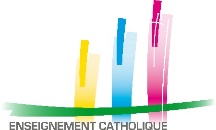 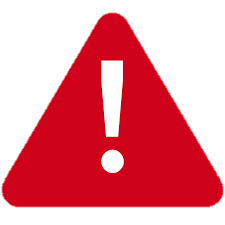 PROTOCOLE SANITAIRE DE REOUVERTURE ECOLE SAINT MICHEL JANSTout d’abord, au nom de l’équipe enseignante, je tiens à vous remercier pour les nombreux mails avec photos et vidéos que nous recevons. Nous sommes profondément touchés par ces encouragements et tous ces signes de confiance et de soutien. Nous voici maintenant arrivés à une nouvelle étape, celle de la reprise progressive de l’école.Vous avez le choix de remettre ou non votre enfant à l’école.Nous avons des consignes et des injonctions sur le nombre d’élèves accueillis, merci de votre bienveillance, nous ferons ce que nous pourrons avec nos moyens présents sur place. LE PROTOCOLE SANITAIRE STRICT EST PRIORITAIRE DANS NOS DECISIONSNous avons donc revu notre capacité d’accueil en fonction des règles de distanciation sociale à respecter. Les locaux de la classe  maternelle pourront accueillir 10 élèves, ceux de la classe CP/CE1  10  élèves, ceux de la classe CE2/CM1 8 élèves et enfin ceux de la classe CM1/CM2 10 élèves, soit 38 élèves en même temps dans l’école au maximum (les groupes pourront être mixés pour accueillir le maximum d’élèves). Les mesures sanitaires seront très difficiles à respecter chez les plus jeunes. C’est la raison pour laquelle, l’ensemble des écoles catholiques de la CLE de Derval et Nozay n’accueillera pas les PS et les MS, avant le 25 mai, si les conditions le permettent à ce moment-là (enfants de personnels prioritaires mis à part).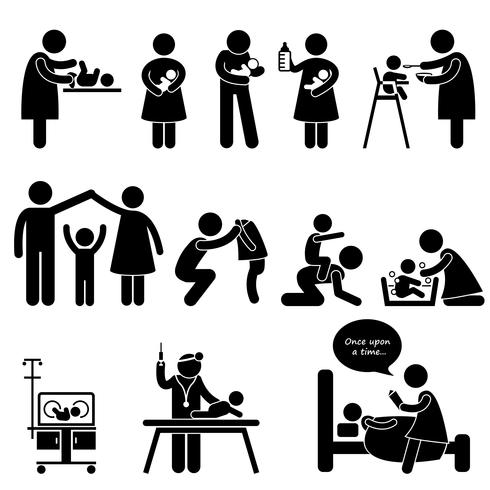 Modalités d’accueil des élèvesNous rouvrirons l’école pour les élèves de la GS au CM2 à partir du jeudi 14 mai.Le 11 et le 12 mai seront consacrés à la mise en place du protocole sanitaire dans l’école par l’équipe enseignante et le personnel.Nous reviendrons vers vous pour les élèves de TPS, PS et MS pour vous proposer peut être un accueil à partir du 25 mai. en fonction des conditions. Nous maintenons un accueil pour les enfants de PS et MS des personnels prioritaires  au sein de l’école. Nous avons fait ce choix, en CLE (Communauté Locale d’Etablissements), de décaler la rentrée des maternelles, car le protocole sanitaire nous oblige à des adaptations, et nous ne souhaitons accueillir nos plus jeunes élèves que lorsque nous serons prêts et que les conditions d’accueil respecteront bien le protocole très strict. 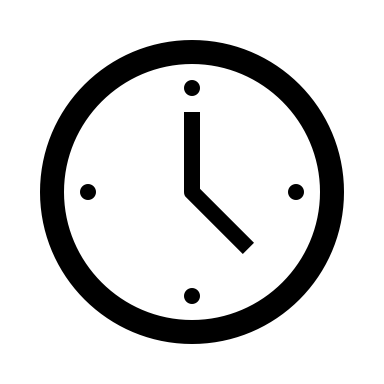 Horaires et organisation des entrées et sortiesLE MATINA l’arrivée des élèves, ces derniers et leurs parents devront garder leur distance. Pour cela, un marquage au sol sera réalisé, nous vous demanderons de le respecter.Les élèves devront entrer progressivement dans l’école par le portail habituel (sous le préau pour les élèves accueillis dans les locaux primaires et portail blanc pour ceux accueillis dans les locaux maternelles.).Le matin nous allongerons donc le temps de rentrée de 10 mns afin d’éviter les attroupements soit de 8h30 à 8h50 (privilégier une arrivée entre 8h30 et 8h40 pour les élèves de GS, CM et une arrivée entre 8h40 et 8h50 pour les élèves de CP/CE).Nous vous demandons aussi d’éviter les croisements ou alors de toujours respecter la distance d’1 m minimum et de repartir directement après avoir déposé vos enfants.Les parents ont interdiction de pénétrer dans l’enceinte de l’école. LE MIDILa sortie et l’accueil du midi se feront au portail du préau pour les élèves présents dans les locaux  primaires et au portail blanc pour les élèves accueillis dans les locaux maternelles.Afin de fluidifier la circulation aux abords de l’école, nous allongeons ces temps de 5 mns. La sortie des élèves se fera donc de 12h à 12h15 et le retour à l’école de 13h20 à 13h35.LE SOIRÀ la sortie des élèves il faudra éviter les attroupements et fluidifier la circulation.Les élèves présents dans le local de la classe CP/CE1 sortiront par le portail sous le préau ainsi que les élèves du transport scolaire.Les élèves présents dans le local de la classe CE2/CM1 sortiront par le portail en grillage à côté du modulaire.Les élèves présents dans le local de la classe CM1/CM2 sortiront par le portail blanc (en face la classe maternelle).Les parents attendront leur enfant à l’extérieur en respectant les marquages et les règles de distanciation et partiront directement après avoir récupérés tous ses enfants.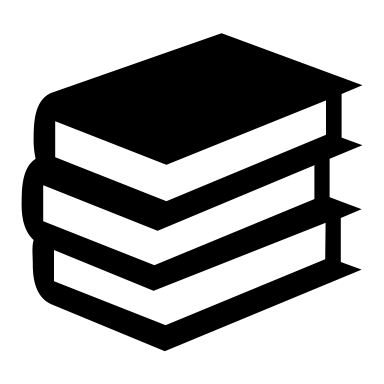 Organisation pédagogiqueDANS LA CLASSELes classes ne seront donc pas organisées de manière habituelle et les niveaux pourront être mélangés (un tableau sera communiqué aux familles, celui-ci pourra évoluer en fonction des effectifs accueillis).Ce ne sera pas une reprise normale des cours.Les élèves auront les mêmes activités à l’école que celles qui seront demandées pour ceux qui travaillent à la maison. Nous allons orienter notre travail d’enseignant comme une étude dirigée, un accueil éducatif.Les enfants viennent à l’école faire le travail qu’ils doivent faire à la maison.Les bureaux devront être séparés d’au moins 1 mètre.Ils ne devront pas être près des portes pour toujours respecter cette distance avec les personnes entrantes et sortantes.De ce fait les déplacements des élèves devront se limiter au strict minimum et ne pourront pas se faire en même temps.Des couloirs de circulation seront matérialisés au sol dans chaque classe.L’utilisation des portes manteaux sera proscrite. Les élèves utiliseront le dossier de leur chaise pour y déposer leur veste,…. Ils garderont leur cartable à côté de leur table avec leurs affaires personnelles à l’intérieur (y compris les doudous pour les maternelles).Dans chaque classe, le matériel collectif sera proscrit. En maternelle tous les coins jeux et le coin regroupement seront donc fermés.Si un matériel doit être transféré à un autre élève, il sera procédé à une désinfection au préalable.Les activités individuelles seront donc privilégiées en classe afin d’éviter les échanges de matériel.Le matériel collectif ainsi que le mobilier et matériel non nécessaire sera neutralisé dans chaque classe. Les jeux pouvant être manipulés à plusieurs seront retirés (bibliothèque, jeux de société, jeux de construction,...)L’élève restera donc au maximum assis à la place qui lui est attribuée avec son matériel personnel (trousse, cahiers,....) et c’est l’adulte qui lui apportera quelque chose si besoin.Lorsqu’ils pourront revenir à l’école, pour les PS/MS, des pots individuels de crayons seront préparés pour chacun ainsi que des barquettes individuelles avec leur matériel pour la journée.Tous les élèves devront apporter une bouteille d’eau individuelle avec leur prénom dessus et un paquet de mouchoirs en papier (plus de timbales en maternelle et interdiction de boire au robinet)Pendant les activités sportives, l’enseignant veillera au respect des règles de distanciation et à l’absence de points de contact entre les élèves et le matériel utilisé.Les enseignants seront donc probablement moins disponibles au quotidien par mail, car ils seront en classe. Pour l’instant, l’effectif inscrit nous permettra d’accueillir tous les élèves qui en ont fait la demande tous les jours, mais  si les groupes venaient à dépasser 10 élèves (compte tenu de la capacité d’accueil de l’école), il faudrait alors fonctionner en alternance deux jours / deux jours (hors enfants de personnels prioritaires  qui seront accueillis les 4 jours). Dans ce cas, vous en seriez avertis une semaine à l’avance.LES RECREATIONSLes élèves ne devront pas non plus s’approcher à moins d’1 mètre, même en extérieur.Les horaires des récréations seront échelonnés par groupe classe.Tous les jeux collectifs et de manipulation seront proscrits (structures, ballons, vélos, trottinettes,...) sauf s’ il est procédé à une désinfection après l’utilisation par un élève et avant le passage à un autre élève.UTILISATION DES SANITAIRESConnaissant la disposition de nos sanitaires, les élèves pourront y accéder par 2 personnes à la fois. Un lavabo, un urinoir et un toilette sur deux seront condamnés.Les enfants devront se laver les mains en entrant et en sortant.Un adulte (personnel OGEC) surveillera le bon respect de cette utilisation à chaque temps de récréation et du midi ainsi qu’au cours de la journée.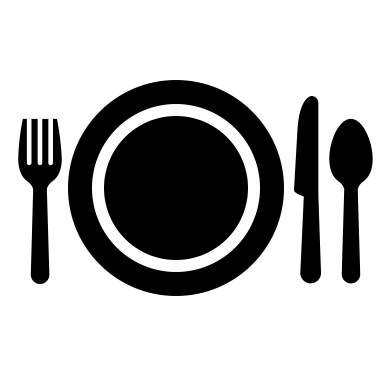 Restauration Isabelle, qui est la personne qui s’occupe de la cantine, fait partie de la population à risque. Elle ne pourra donc pas reprendre le travail, la cantine ne pourra donc pas être assurée pour le moment.Il sera alors demandé d’apporter un pique-nique dans un sac isotherme car nous ne pouvons pas utiliser les frigos collectifs et un repas froid car nous ne pouvons pas utiliser le micro-ondes durant le mois de mai. Les couverts, serviette, bouteille d’eau seront strictement individuels et ramenés à la maison tous les jours. Nous vous communiquerons l’organisation pour le mois de juin ultérieurement.Pour éviter que tous les élèves ne se retrouvent sur la cour en même temps, les élèves déjeuneront dans la classe à leur table sous la surveillance d’un personnel Ogec, le déjeuner sera décalé en trois fois.De plus une assistance pour manger ne pourra pas être apportée (distance d’1 mètre à garder), il faut que l’enfant soit donc autonome.Si le retour à domicile est possible sur le temps du déjeuner, il devra être privilégié.Hygiène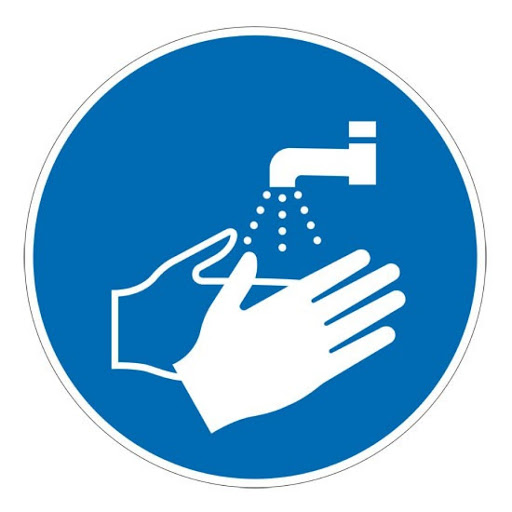 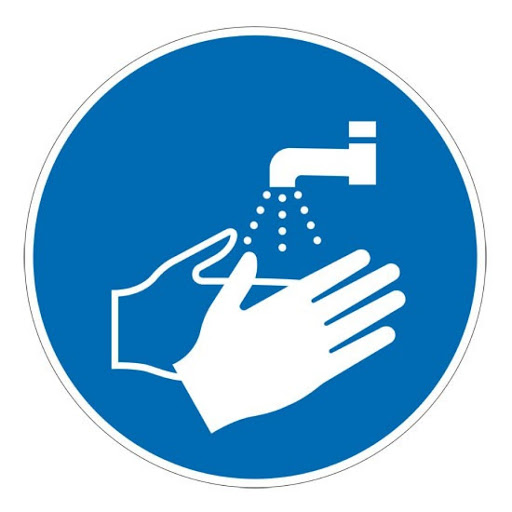 LAVAGE DES MAINSLe lavage des mains est essentiel. Il consiste à laver à l’eau et au savon toutes les parties des mains pendant 30 secondes, avec un séchage soigneux si possible avec une serviette en papier jetable ou sinon à l’air libre.Les serviettes à usage collectif seront proscrites. Les lavages devront se faire :A l’arrivée avant l’entrée en classe.Avant de rentrer en classe, notamment après les récréations.Avant et après chaque repas.Avant d’aller aux toilettes et après y être allé.Après s’être mouché, avoir toussé, avoir éternué.Autant que de besoin après avoir manipulé des objets possiblement contaminés.Le soir avant de rentrer chez soi.Un adulte (personnel OGEC ou enseignant) surveillera le bon respect de cette procédure.VÊTEMENTSPensez aux tenues pratiques pour limiter le recours à l’adulte pour l’habillage, le déshabillage aux toilettes…, aux cheveux bien attachés. Evitez les accessoires (colliers, bracelets…). Idéalement, qu’ils sachent faire leurs lacets.Les sacs de couchage et taies d’oreiller seront redonnés à laver aux familles chaque semaine.Nettoyage et désinfection des locaux 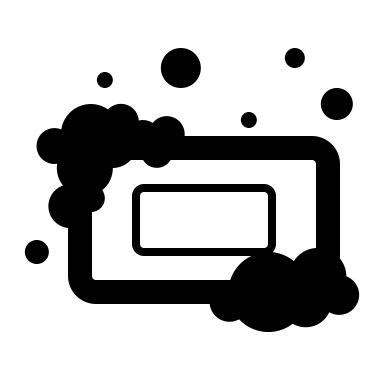 Les enseignants et personnels OGEC devront porter les masques fournis par le ministère de l’éducation nationale (livraison prévue prochainement correspondant à un stock de 3 semaines soit 2 masques par jour et par personne).A chaque fois que les règles de distanciation sociale avec un élève ou une surface ne pourront pas être maintenues (ex: aide à l’habillage d’un enfant,...), l’adulte devra se nettoyer les mains avant et après (savon ou gel hydro alcoolique) et nettoyer la surface touchée (lingettes désinfectantes par exemple).Les locaux seront aérés pendant 15 mns le matin avant l’arrivée des élèves, pendant chaque récréation, le midi et le soir.Les portes des classes resteront ouvertes autant que possible pour limiter les contacts.Les zones d’attente des élèves (à l’intérieur de l’école) et des familles (à l’extérieur) seront signalées par un marquage au sol.A différents moments de la journée un personnel sera responsable de vérifier la disponibilité de savon, essuie mains, gel hydro alcoolique, lingettes ou produit désinfectant dans chaque classe et dans les sanitaires.Plusieurs fois par jour, la désinfection avec produit virucide sera effectuée dans les sanitaires et classes: toilettes, lavabos, robinets, chasses d’eau, loquets, interrupteurs, poignées de portes, claviers, souris, (le matin après l’entrée en classe, le matin après la récréation, le midi après l’entrée des élèves en classe, l’après-midi après la récréation et le soir par le personnel OGEC.Chaque soir, le nettoyage et la désinfection des tables, chaises, sols et tous les espaces utilisés seront effectués par le personnel OGEC.Les poubelles seront vidées tous les jours (sacs dans chaque poubelle).Tous les jeux, jouets, et matériel pédagogique utilisés devront être nettoyés et désinfectés avant rangement (ou laissés de côté pendant 5 jours).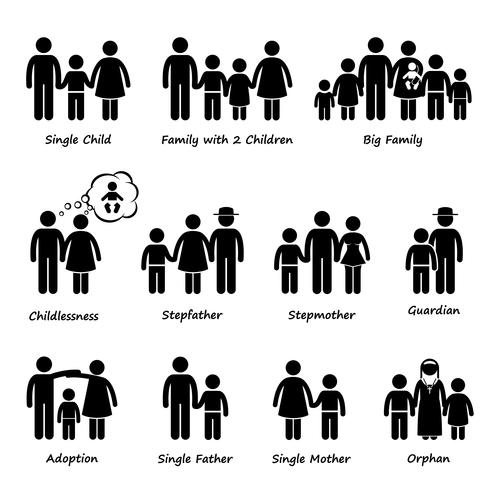 Périscolaire Le périscolaire sera ouvert aux horaires habituels à partir du mardi 12 mai pour un maximum de 15 élèves (si besoin la sélection sera faite par priorité des professions).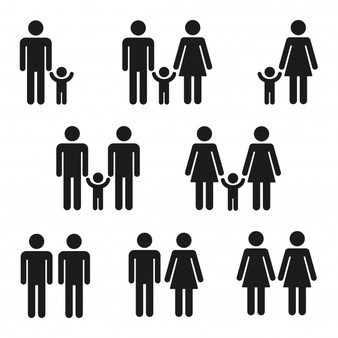 Ce que les parents qui souhaitent mettre leur enfant à l’école devront faireÉduquer leurs enfants aux gestes barrières et leur expliquer la situation actuelle.Surveiller l'apparition de symptômes chez leur enfant avec une prise de température quotidienne avant qu’il ne parte à l’école (température doit être inférieure à 37,8°C).En cas de fièvre supérieure à 37,8 ou d’apparitions de symptômes au cours de la journée, l’enfant sera isolé et un masque pédiatrique fourni par le ministère de l’éducation lui sera appliqué en attendant que ses parents viennent le récupérer. Merci de communiquer à la directrice ou l’enseignant tout changement de numéro.Il appartiendra aux parents de fournir des masques à leurs enfants s’ils le souhaitent (sauf pour les maternelles pour lesquels le port du masque à l’école est interdit) lorsque les masques seront accessibles aisément à l’ensemble de la population.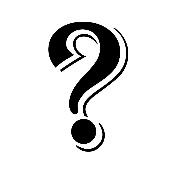 Pour terminer… Si vous avez des questions, des peurs, n’hésitez pas à contacter l’enseignante de votre enfant ou le chef d’établissement par téléphone au 02-40-51-40-46 ou par mail stmichel.ecole@orange.frNous savons qu’il est très difficile de faire respecter les gestes barrières aux enfants de maternelle et d’élémentaire sur une journée complète de classe. Nous ferons de notre mieux, mais je ne peux garantir un adulte derrière chaque enfant toute la journée. En cas de problème sanitaire, d’arrêt maladie d’un enseignant, de personnels, je me réserve le droit de modifier les temps d’accueil, l’ouverture d’une ou plusieurs classes ou le cas échéant de fermer l’établissement. Prenez soin de vous tous. Béatrice DELOURMEChef d’établissement Pour toute l’équipe éducative et l’Ogec de l’école Saint Michel.